Cunntas-sluaigh na h-Alba 2022Na Meadhanan SòisealtaPuist gam Moladh28 Gearran gu 20 MàrtMar a chleachdar an t-susbaint seoTapadh leat gu dearbh airson taic a chur ri iomairt Cunntas-sluaigh na h-Alba. Tha do chuid taice gar cuideachadh gus ruigsinn air uimhir a dhaoine is a ghabhas air feadh Alba, agus dèanamh cinnteach gum faigh iad cluas ri èisteachd.Ann an colbh nan Ìomhaighean, chì thu ceanglaichean ri ìomhaighean airson Facebook, Twitter, agus Instagram. Tha caochladh ìomhaighean is theachdaireachdan às am faod thu taghadh. Nach tagh thu ìomhaigh is teachdaireachd as motha a bhios a’ drùdhadh air an luchd-èisteachd agad nad bharail, agus post e leis an teacsa gu h-ìseal na chois.  Ceann-latha gu postÙrlarPostÌomhaighean Roghainn a h-aonFacebookTha lìonadh a-steach a’ chunntais a’ cuideachadh gus faighin a-mach dè ann an da-rìribh a tha a dhìth air a’ choimhearsnachd agad. Eadar gur e sin cosnadh, cùram-slàinte, no seirbheisean deatamach eile. Is e 20 Màrt Là a’ Chunntais-shluaigh, ach faodaidh tu a lìonadh a-steach aon uair is gum faigh thu an litir agad, air neo cuir fòn gu 0800 030 8308 gus ceisteachan ann am pàipear fhaighinn. Cunntas-sluaigh na h-Alba. Tha a’ cur nan rudan iomchaidh a-mach a’ tòiseachadh le bhith ga lìonadh a-steach. Rach gu @scotcensus2022 and census.gov.scot.Click here for images. 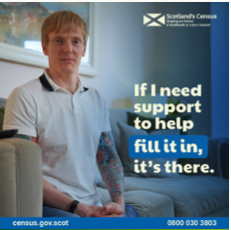 Example of post image. Please note, many images are available.Roghainn a h-aonTwitterPlease adapt the post copy to reflect your audience’s concerns in a shorter Twitter post.  Click here for images. Example of post image. Please note, many images are available.Roghainn a h-aonInstagramTha lìonadh a-steach a’ chunntais a’ cuideachadh gus faighin a-mach dè ann an da-rìribh a tha a dhìth air a’ choimhearsnachd agad. Eadar gur e sin cosnadh, cùram-slàinte, no seirbheisean deatamach eile. Is e 20 Màrt Là a’ Chunntais-shluaigh, ach faodaidh tu a lìonadh a-steach aon uair is gum faigh thu an litir agad, air neo cuir fòn gu 0800 030 8308 gus ceisteachan ann am pàipear fhaighinn. Cunntas-sluaigh na h-Alba. Tha a’ cur nan rudan iomchaidh a-mach a’ tòiseachadh le bhith ga lìonadh a-steach. Rach gu @scotcensus2022 no làrach-lìn Cunntas-sluaigh na h-Alba.Click here for images. Example of post image. Please note, many images are available.Roghainn a dhàFacebookCunntas-sluaigh na h-Alba. Tha a’ cur nan rudan iomchaidh a-mach a’ tòiseachadh le bhith ga lìonadh a-steach. Rach gu census.gov.scot, no cuir fòn gu 0800 030 8308 airson taic.Click here for images. 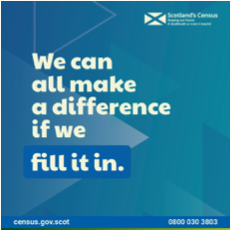 Example of post image. Roghainn a dhàTwitterCunntas-sluaigh na h-Alba. Tha a’ cur nan rudan iomchaidh a-mach a’ tòiseachadh le bhith ga lìonadh a-steach. Rach gu @scotcensus2022, census.gov.scot, no cuir fòn gu 0800 030 8308 airson taic.Click here for images. Example of post image. Roghainn a dhàInstagramCunntas-sluaigh na h-Alba. Tha a’ cur nan rudan iomchaidh a-mach a’ tòiseachadh le bhith ga lìonadh a-steach. Rach gu @scotcensus2022, làrach-lìn Cunntas-sluaigh na h-Alba, no cuir fòn gu 0800 030 8308 airson taic.Click here for images. Example of post image. 